 My signature acknowledges my understanding that the medical providers of BMH Medical Group are not obligated to prescribe any medications or any dosages of medications that they feel are not in my best interest.Total number of pregnancies  		Number of births  	Age of first period, if applicable 	      Date of last menstrual period __________Menses occur every 	days and last for 	days.□ Not currently menstruating  Please specify why: ___________________________ (contraception, post-menopause, no uterus, etc.)Contraception: Check any that apply currentlyNone	□ N/A; no male partner or not at risk for pregnancy Birth control pills	□ Nexplanon	□ Condoms	□ IUD (which type?) _______________□   Tubal ligation	□ NuvaRing	□ Depo-Provera	□ VasectomyDiaphragm	□ Withdrawal	□ Birth control patch	□ Natural Family Planning Other, not listed above: ____________Are you interested in changing/starting a new contraceptive method? □ Yes □  NoPap TestsWhen was your last Pap test?                  Have you ever had an abnormal Pap?  □ Yes □ No Have you had the HPV vaccine (Gardasil)? □ Yes     □ No    □ Unsure 		Have you ever had HPV? □ Yes □ No    If you have a history of abnormal Pap:Have you ever had a colposcopy?	□ Yes □ No □ Unsure       Date: 	Facility:	 Were biopsies taken?	□ Yes □ No □ Unsure       Date: 	Facility:	 Have you had any cervical procedures? □ Yes □ No □ Unsure        Date: 	Facility:  	Have you ever been treated for:Chlamydia	Gonorrhea	Trichomoniasis□   Syphilis 	Pelvic Inflammatory Disease (PID)	Recurrent Bacterial Vaginosis (BV)	Recurrent Yeast infectionsHPV/gential wartsHIV	□   Other: ______________________Do you currently have any of the following gynecologic problems or concerns?	□Heavy periods	□ Spotting between periods       	□ Irregular periodsConcerns about STDs/STIs	Painful periods (requiring more than Tylenol, Advil)Vulvar odor or unusual discharge	□ Vulvar itching, irritation, or lesions □	Decreased libido	□ Bleeding after intercourse	□ Pain with intercourse	Pelvic pressure   	□ Pelvic painLoss of urine	□ Menopausal symptoms	History of sexual abuse         If yes, have you talked with someone about this? □ Yes □ NoDifficulty getting pregnant or need for assisted reproductive technology (insemination, etc.)   Other: _____________________________General/Constitutional: □Fatigue □Fever □Chills □Unexplained weight loss □Unexplained weight gainEyes: □Wear Glasses or Contacts □Blurred Vision □ Floaters □Peripheral vision changesHead/Throat: □Sore Throat □Sinus Pain/fullness □Hearing loss □Ringing in the Ears □ Migraine□ Headache □Vertigo/dizziness □LightheadednessBreast: □Tenderness □Lumps □Skin Changes □Nipple pain □Nipple discharge Cardiovascular: □Chest pain □Irregular heartbeats □Palpitations □Leg swelling Respiratory: □Wheezing □Shortness of breath □Cough  □Pain with breathing Gastrointestinal: □Reflux/heartburn □Bloating □Diarrhea □Loss of appetite □Nausea□Constipation	□VomitingUrinary: □Leaking Urine □Urinary Frequency □Urinary Urgency □Painful Urination□Blood in urineGynecologic:	□Painful Intercourse □Painful periods   □ Bleeding between periods	□Heavy periods □Frequent periods □Vaginal discharge □Hot flashes □Vaginal irritation/burning □Genital lesions/ulcers □Decreased libido □Vaginal odorSkin: □Rash □New skin lesion □Acne □Excessive hair growthNeurologic: □Weakness of arms or legs □Tingling or numbness □Memory difficultiesMusculoskeletal: □Joint Pain □Hip pain □Back Pain □Knee Pain □Muscle WeaknessEndocrine: □Excessive thirst □Excessive urination □Loss of hair □Cold intolerance□Heat intolerancePsychiatric: □Marital Stress □Family Stress □Job Stress □Depression □Frequent CryingExcess anger/Irritability □Difficulty Sleeping □Anxiety □PTSDHematologic/Lymphatic: □Lymph node enlargement □Easy bruising □Easy bleedingAllergic/Immunologic: □Sinus allergy □Allergic Dermatitis____________________________________________________________________________________________________________________________________________________________________________________________________________________I acknowledge that I have completed this form to the best of my ability.  I realize that any information that I provide on this form will become part of my permanent medical record.  I understand that any misrepresentations of my health history may result in an alteration of my current treatment plan, as deemed appropriate by my BMH Medical Group healthcare provider.Form version 5/15/2019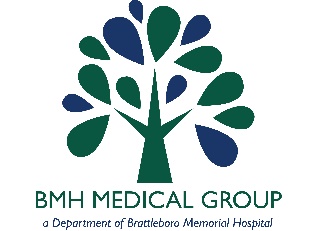 Brattleboro OB/GYNPatient Health History FormBrattleboro OB/GYNPatient Health History FormBrattleboro OB/GYNPatient Health History FormBrattleboro OB/GYNPatient Health History FormBrattleboro OB/GYNPatient Health History FormBrattleboro OB/GYNPatient Health History FormBrattleboro OB/GYNPatient Health History FormBrattleboro OB/GYNPatient Health History FormBrattleboro OB/GYNPatient Health History FormBrattleboro OB/GYNPatient Health History FormBrattleboro OB/GYNPatient Health History FormBrattleboro OB/GYNPatient Health History FormBrattleboro OB/GYNPatient Health History FormBrattleboro OB/GYNPatient Health History FormBrattleboro OB/GYNPatient Health History FormBrattleboro OB/GYNPatient Health History FormBrattleboro OB/GYNPatient Health History FormPersonal Information*Personal Information*Personal Information*Personal Information*Personal Information*Personal Information*Personal Information*Personal Information*Personal Information*Personal Information*Personal Information*Personal Information*Personal Information*Personal Information*Personal Information*Personal Information*Personal Information*Personal Information*Personal Information*Personal Information*Personal Information*Personal Information*Last Name:Last Name:First Name:First Name:First Name:Middle Initial:Middle Initial:Middle Initial:Gender:Gender:Gender:Insurance Name & Gender (if different than above):Insurance Name & Gender (if different than above):Insurance Name & Gender (if different than above):Insurance Name & Gender (if different than above):Insurance Name & Gender (if different than above):Insurance Name & Gender (if different than above):Insurance Name & Gender (if different than above):Insurance Name & Gender (if different than above):Insurance Name & Gender (if different than above):Insurance Name & Gender (if different than above):Insurance Name & Gender (if different than above):Insurance Name & Gender (if different than above):Insurance Name & Gender (if different than above):Insurance Name & Gender (if different than above):Insurance Name & Gender (if different than above):Insurance Name & Gender (if different than above):Insurance Name & Gender (if different than above):Insurance Name & Gender (if different than above):Insurance Name & Gender (if different than above):Insurance Name & Gender (if different than above):Insurance Name & Gender (if different than above):Insurance Name & Gender (if different than above):Photo ID Name & Gender (if different than above):Photo ID Name & Gender (if different than above):Photo ID Name & Gender (if different than above):Photo ID Name & Gender (if different than above):Photo ID Name & Gender (if different than above):Photo ID Name & Gender (if different than above):Photo ID Name & Gender (if different than above):Photo ID Name & Gender (if different than above):Photo ID Name & Gender (if different than above):Photo ID Name & Gender (if different than above):Photo ID Name & Gender (if different than above):Photo ID Name & Gender (if different than above):Photo ID Name & Gender (if different than above):Photo ID Name & Gender (if different than above):Photo ID Name & Gender (if different than above):Photo ID Name & Gender (if different than above):Photo ID Name & Gender (if different than above):Photo ID Name & Gender (if different than above):Photo ID Name & Gender (if different than above):Photo ID Name & Gender (if different than above):Photo ID Name & Gender (if different than above):Photo ID Name & Gender (if different than above):Birth Certificate Name & Gender (if different than above):Date of Birth:Birth Certificate Name & Gender (if different than above):Date of Birth:Birth Certificate Name & Gender (if different than above):Date of Birth:Birth Certificate Name & Gender (if different than above):Date of Birth:Birth Certificate Name & Gender (if different than above):Date of Birth:Birth Certificate Name & Gender (if different than above):Date of Birth:Birth Certificate Name & Gender (if different than above):Date of Birth:Birth Certificate Name & Gender (if different than above):Date of Birth:Birth Certificate Name & Gender (if different than above):Date of Birth:Birth Certificate Name & Gender (if different than above):Date of Birth:Birth Certificate Name & Gender (if different than above):Date of Birth:Birth Certificate Name & Gender (if different than above):Date of Birth:Birth Certificate Name & Gender (if different than above):Date of Birth:Birth Certificate Name & Gender (if different than above):Date of Birth:Birth Certificate Name & Gender (if different than above):Date of Birth:Birth Certificate Name & Gender (if different than above):Date of Birth:Birth Certificate Name & Gender (if different than above):Date of Birth:Birth Certificate Name & Gender (if different than above):Date of Birth:Birth Certificate Name & Gender (if different than above):Date of Birth:Birth Certificate Name & Gender (if different than above):Date of Birth:Birth Certificate Name & Gender (if different than above):Date of Birth:Birth Certificate Name & Gender (if different than above):Date of Birth:Marital status:   Marital status:   Marital status:    Single      Partnered      Married      Separated      Divorced      Widowed     Other Single      Partnered      Married      Separated      Divorced      Widowed     Other Single      Partnered      Married      Separated      Divorced      Widowed     Other Single      Partnered      Married      Separated      Divorced      Widowed     Other Single      Partnered      Married      Separated      Divorced      Widowed     Other Single      Partnered      Married      Separated      Divorced      Widowed     Other Single      Partnered      Married      Separated      Divorced      Widowed     Other Single      Partnered      Married      Separated      Divorced      Widowed     Other Single      Partnered      Married      Separated      Divorced      Widowed     Other Single      Partnered      Married      Separated      Divorced      Widowed     Other Single      Partnered      Married      Separated      Divorced      Widowed     Other Single      Partnered      Married      Separated      Divorced      Widowed     Other Single      Partnered      Married      Separated      Divorced      Widowed     Other Single      Partnered      Married      Separated      Divorced      Widowed     Other Single      Partnered      Married      Separated      Divorced      Widowed     Other Single      Partnered      Married      Separated      Divorced      Widowed     Other Single      Partnered      Married      Separated      Divorced      Widowed     Other Single      Partnered      Married      Separated      Divorced      Widowed     Other Single      Partnered      Married      Separated      Divorced      Widowed     OtherPronounsPronounsPronounsShe/Her       He/Him       They/Them        Other (Please list): She/Her       He/Him       They/Them        Other (Please list): She/Her       He/Him       They/Them        Other (Please list): She/Her       He/Him       They/Them        Other (Please list): She/Her       He/Him       They/Them        Other (Please list): She/Her       He/Him       They/Them        Other (Please list): She/Her       He/Him       They/Them        Other (Please list): She/Her       He/Him       They/Them        Other (Please list): She/Her       He/Him       They/Them        Other (Please list): She/Her       He/Him       They/Them        Other (Please list): She/Her       He/Him       They/Them        Other (Please list): She/Her       He/Him       They/Them        Other (Please list): She/Her       He/Him       They/Them        Other (Please list): She/Her       He/Him       They/Them        Other (Please list): She/Her       He/Him       They/Them        Other (Please list): She/Her       He/Him       They/Them        Other (Please list): She/Her       He/Him       They/Them        Other (Please list): She/Her       He/Him       They/Them        Other (Please list): She/Her       He/Him       They/Them        Other (Please list): Other Members of Household (Relationships and Ages):Other Members of Household (Relationships and Ages):Other Members of Household (Relationships and Ages):Other Members of Household (Relationships and Ages):Other Members of Household (Relationships and Ages):Other Members of Household (Relationships and Ages):Other Members of Household (Relationships and Ages):Other Members of Household (Relationships and Ages):Other Members of Household (Relationships and Ages):Other Members of Household (Relationships and Ages):Other Members of Household (Relationships and Ages):Other Members of Household (Relationships and Ages):Other Members of Household (Relationships and Ages):Other Members of Household (Relationships and Ages):Other Members of Household (Relationships and Ages):Other Members of Household (Relationships and Ages):Other Members of Household (Relationships and Ages):Other Members of Household (Relationships and Ages):Other Members of Household (Relationships and Ages):Other Members of Household (Relationships and Ages):Other Members of Household (Relationships and Ages):Other Members of Household (Relationships and Ages):Occupation_____________________________________ Highest Level of education completed________________________Is English your primary language?   Yes       No    If no, what is____________________________________________Occupation_____________________________________ Highest Level of education completed________________________Is English your primary language?   Yes       No    If no, what is____________________________________________Occupation_____________________________________ Highest Level of education completed________________________Is English your primary language?   Yes       No    If no, what is____________________________________________Occupation_____________________________________ Highest Level of education completed________________________Is English your primary language?   Yes       No    If no, what is____________________________________________Occupation_____________________________________ Highest Level of education completed________________________Is English your primary language?   Yes       No    If no, what is____________________________________________Occupation_____________________________________ Highest Level of education completed________________________Is English your primary language?   Yes       No    If no, what is____________________________________________Occupation_____________________________________ Highest Level of education completed________________________Is English your primary language?   Yes       No    If no, what is____________________________________________Occupation_____________________________________ Highest Level of education completed________________________Is English your primary language?   Yes       No    If no, what is____________________________________________Occupation_____________________________________ Highest Level of education completed________________________Is English your primary language?   Yes       No    If no, what is____________________________________________Occupation_____________________________________ Highest Level of education completed________________________Is English your primary language?   Yes       No    If no, what is____________________________________________Occupation_____________________________________ Highest Level of education completed________________________Is English your primary language?   Yes       No    If no, what is____________________________________________Occupation_____________________________________ Highest Level of education completed________________________Is English your primary language?   Yes       No    If no, what is____________________________________________Occupation_____________________________________ Highest Level of education completed________________________Is English your primary language?   Yes       No    If no, what is____________________________________________Occupation_____________________________________ Highest Level of education completed________________________Is English your primary language?   Yes       No    If no, what is____________________________________________Occupation_____________________________________ Highest Level of education completed________________________Is English your primary language?   Yes       No    If no, what is____________________________________________Occupation_____________________________________ Highest Level of education completed________________________Is English your primary language?   Yes       No    If no, what is____________________________________________Occupation_____________________________________ Highest Level of education completed________________________Is English your primary language?   Yes       No    If no, what is____________________________________________Occupation_____________________________________ Highest Level of education completed________________________Is English your primary language?   Yes       No    If no, what is____________________________________________Occupation_____________________________________ Highest Level of education completed________________________Is English your primary language?   Yes       No    If no, what is____________________________________________Occupation_____________________________________ Highest Level of education completed________________________Is English your primary language?   Yes       No    If no, what is____________________________________________Occupation_____________________________________ Highest Level of education completed________________________Is English your primary language?   Yes       No    If no, what is____________________________________________Occupation_____________________________________ Highest Level of education completed________________________Is English your primary language?   Yes       No    If no, what is____________________________________________Provider HistoryPrimary Care ProviderProvider HistoryPrimary Care ProviderProvider HistoryPrimary Care ProviderProvider HistoryPrimary Care ProviderProvider HistoryPrimary Care ProviderProvider HistoryPrimary Care ProviderProvider HistoryPrimary Care ProviderProvider HistoryPrimary Care ProviderProvider HistoryPrimary Care ProviderProvider HistoryPrimary Care ProviderProvider HistoryPrimary Care ProviderProvider HistoryPrimary Care ProviderProvider HistoryPrimary Care ProviderProvider HistoryPrimary Care ProviderProvider HistoryPrimary Care ProviderProvider HistoryPrimary Care ProviderProvider HistoryPrimary Care ProviderProvider HistoryPrimary Care ProviderProvider HistoryPrimary Care ProviderProvider HistoryPrimary Care ProviderProvider HistoryPrimary Care ProviderProvider HistoryPrimary Care ProviderName:  Address:Address:Address:Current medical IssuesPlease briefly describe any medical issues or concerns that you are currently experiencing.Current medical IssuesPlease briefly describe any medical issues or concerns that you are currently experiencing.Current medical IssuesPlease briefly describe any medical issues or concerns that you are currently experiencing.Current medical IssuesPlease briefly describe any medical issues or concerns that you are currently experiencing.Current medical IssuesPlease briefly describe any medical issues or concerns that you are currently experiencing.Current medical IssuesPlease briefly describe any medical issues or concerns that you are currently experiencing.Current medical IssuesPlease briefly describe any medical issues or concerns that you are currently experiencing.Current medical IssuesPlease briefly describe any medical issues or concerns that you are currently experiencing.Current medical IssuesPlease briefly describe any medical issues or concerns that you are currently experiencing.Current medical IssuesPlease briefly describe any medical issues or concerns that you are currently experiencing.Current medical IssuesPlease briefly describe any medical issues or concerns that you are currently experiencing.Current medical IssuesPlease briefly describe any medical issues or concerns that you are currently experiencing.Current medical IssuesPlease briefly describe any medical issues or concerns that you are currently experiencing.Current medical IssuesPlease briefly describe any medical issues or concerns that you are currently experiencing.Current medical IssuesPlease briefly describe any medical issues or concerns that you are currently experiencing.Current medical IssuesPlease briefly describe any medical issues or concerns that you are currently experiencing.Current medical IssuesPlease briefly describe any medical issues or concerns that you are currently experiencing.Current medical IssuesPlease briefly describe any medical issues or concerns that you are currently experiencing.Current medical IssuesPlease briefly describe any medical issues or concerns that you are currently experiencing.Current medical IssuesPlease briefly describe any medical issues or concerns that you are currently experiencing.Current medical IssuesPlease briefly describe any medical issues or concerns that you are currently experiencing.Current medical IssuesPlease briefly describe any medical issues or concerns that you are currently experiencing.MEDICAL HISTORYMark the ‘C’ box for CURRENT conditions and ‘P’ for PAST conditionsOther not listed__________________________________________________________________________________MEDICAL HISTORYMark the ‘C’ box for CURRENT conditions and ‘P’ for PAST conditionsOther not listed__________________________________________________________________________________MEDICAL HISTORYMark the ‘C’ box for CURRENT conditions and ‘P’ for PAST conditionsOther not listed__________________________________________________________________________________MEDICAL HISTORYMark the ‘C’ box for CURRENT conditions and ‘P’ for PAST conditionsOther not listed__________________________________________________________________________________MEDICAL HISTORYMark the ‘C’ box for CURRENT conditions and ‘P’ for PAST conditionsOther not listed__________________________________________________________________________________MEDICAL HISTORYMark the ‘C’ box for CURRENT conditions and ‘P’ for PAST conditionsOther not listed__________________________________________________________________________________MEDICAL HISTORYMark the ‘C’ box for CURRENT conditions and ‘P’ for PAST conditionsOther not listed__________________________________________________________________________________MEDICAL HISTORYMark the ‘C’ box for CURRENT conditions and ‘P’ for PAST conditionsOther not listed__________________________________________________________________________________MEDICAL HISTORYMark the ‘C’ box for CURRENT conditions and ‘P’ for PAST conditionsOther not listed__________________________________________________________________________________MEDICAL HISTORYMark the ‘C’ box for CURRENT conditions and ‘P’ for PAST conditionsOther not listed__________________________________________________________________________________MEDICAL HISTORYMark the ‘C’ box for CURRENT conditions and ‘P’ for PAST conditionsOther not listed__________________________________________________________________________________MEDICAL HISTORYMark the ‘C’ box for CURRENT conditions and ‘P’ for PAST conditionsOther not listed__________________________________________________________________________________MEDICAL HISTORYMark the ‘C’ box for CURRENT conditions and ‘P’ for PAST conditionsOther not listed__________________________________________________________________________________MEDICAL HISTORYMark the ‘C’ box for CURRENT conditions and ‘P’ for PAST conditionsOther not listed__________________________________________________________________________________MEDICAL HISTORYMark the ‘C’ box for CURRENT conditions and ‘P’ for PAST conditionsOther not listed__________________________________________________________________________________MEDICAL HISTORYMark the ‘C’ box for CURRENT conditions and ‘P’ for PAST conditionsOther not listed__________________________________________________________________________________MEDICAL HISTORYMark the ‘C’ box for CURRENT conditions and ‘P’ for PAST conditionsOther not listed__________________________________________________________________________________MEDICAL HISTORYMark the ‘C’ box for CURRENT conditions and ‘P’ for PAST conditionsOther not listed__________________________________________________________________________________MEDICAL HISTORYMark the ‘C’ box for CURRENT conditions and ‘P’ for PAST conditionsOther not listed__________________________________________________________________________________MEDICAL HISTORYMark the ‘C’ box for CURRENT conditions and ‘P’ for PAST conditionsOther not listed__________________________________________________________________________________MEDICAL HISTORYMark the ‘C’ box for CURRENT conditions and ‘P’ for PAST conditionsOther not listed__________________________________________________________________________________MEDICAL HISTORYMark the ‘C’ box for CURRENT conditions and ‘P’ for PAST conditionsOther not listed__________________________________________________________________________________Current Prescription MedicationsCurrent Prescription MedicationsCurrent Prescription MedicationsCurrent Prescription MedicationsCurrent Prescription MedicationsCurrent Prescription MedicationsCurrent Prescription MedicationsCurrent Prescription MedicationsCurrent Prescription MedicationsCurrent Prescription MedicationsCurrent Prescription MedicationsCurrent Prescription MedicationsCurrent Prescription MedicationsCurrent Prescription MedicationsCurrent Prescription MedicationsCurrent Prescription MedicationsCurrent Prescription MedicationsCurrent Prescription MedicationsCurrent Prescription MedicationsCurrent Prescription MedicationsCurrent Prescription MedicationsCurrent Prescription MedicationsMedication NameMedication NameMedication NameMedication NameDosageDosageDosageDoses/dayDoses/dayDoses/dayReason you take this medicationReason you take this medicationReason you take this medicationReason you take this medicationReason you take this medicationRefill Due DateRefill Due DateRefill Due DateRefill Due DateRefill Due DateRefill Due DateRefill Due DateSignatureDateCurrent Over the Counter MedicationsCurrent Over the Counter MedicationsCurrent Over the Counter MedicationsCurrent Over the Counter MedicationsCurrent Over the Counter MedicationsMedication NameDosageDoses/ dayDoses/ dayReason you take this medicationAllergies Allergies Allergies Allergies Allergies Allergen NameAllergen NameAllergen NameWhat type of allergic reaction do you have?What type of allergic reaction do you have?Yes/noYes/noYes/noYes/noYes/noYes/noYes/noCommentsCommentsCommentsCommentsPATIENT HEALTH SCREENINGSPlease indicate the date of your most recent screening and any outcomes or comments.PATIENT HEALTH SCREENINGSPlease indicate the date of your most recent screening and any outcomes or comments.PATIENT HEALTH SCREENINGSPlease indicate the date of your most recent screening and any outcomes or comments.PATIENT HEALTH SCREENINGSPlease indicate the date of your most recent screening and any outcomes or comments.PATIENT HEALTH SCREENINGSPlease indicate the date of your most recent screening and any outcomes or comments.PATIENT HEALTH SCREENINGSPlease indicate the date of your most recent screening and any outcomes or comments.PATIENT HEALTH SCREENINGSPlease indicate the date of your most recent screening and any outcomes or comments.PATIENT HEALTH SCREENINGSPlease indicate the date of your most recent screening and any outcomes or comments.PATIENT HEALTH SCREENINGSPlease indicate the date of your most recent screening and any outcomes or comments.PATIENT HEALTH SCREENINGSPlease indicate the date of your most recent screening and any outcomes or comments.PATIENT HEALTH SCREENINGSPlease indicate the date of your most recent screening and any outcomes or comments.ScreeningPlease check if completeOutcome/Comment/Date of screening if you knowOutcome/Comment/Date of screening if you knowOutcome/Comment/Date of screening if you knowOutcome/Comment/Date of screening if you knowOutcome/Comment/Date of screening if you knowOutcome/Comment/Date of screening if you knowOutcome/Comment/Date of screening if you knowOutcome/Comment/Date of screening if you knowOutcome/Comment/Date of screening if you knowGeneral PhysicalDentalMammogramColonoscopyPap SmearProstate ExamEye ExamVaccinationSUBSTANCE USESUBSTANCE USESUBSTANCE USESUBSTANCE USESUBSTANCE USESUBSTANCE USESUBSTANCE USESUBSTANCE USESUBSTANCE USESUBSTANCE USESUBSTANCE USEAlcohol  Daily Weekly Weekly Weekly Monthly Monthly Monthly Yearly Yearly NeverTobacco Daily Weekly Weekly Weekly Monthly Monthly Monthly Yearly Yearly NeverRecreational DrugsIndicate which drug Daily Weekly Weekly Weekly Monthly Monthly Monthly Yearly Yearly NeverAre you exposed to second hand smoke?YesNo                No                No                  How Often_______________  How Often_______________  How Often_______________FAMILY HEALTH HISTORYIn the space provided, please list any blood relatives who have had the following health conditions.FAMILY HEALTH HISTORYIn the space provided, please list any blood relatives who have had the following health conditions.FAMILY HEALTH HISTORYIn the space provided, please list any blood relatives who have had the following health conditions.FAMILY HEALTH HISTORYIn the space provided, please list any blood relatives who have had the following health conditions.FAMILY HEALTH HISTORYIn the space provided, please list any blood relatives who have had the following health conditions.FAMILY HEALTH HISTORYIn the space provided, please list any blood relatives who have had the following health conditions.FAMILY HEALTH HISTORYIn the space provided, please list any blood relatives who have had the following health conditions.FAMILY HEALTH HISTORYIn the space provided, please list any blood relatives who have had the following health conditions.FAMILY HEALTH HISTORYIn the space provided, please list any blood relatives who have had the following health conditions.FAMILY HEALTH HISTORYIn the space provided, please list any blood relatives who have had the following health conditions.FAMILY HEALTH HISTORYIn the space provided, please list any blood relatives who have had the following health conditions.Cancer (type)Heart AttackHeart AttackHeart AttackStrokeHeart DiseaseHeart DiseaseHeart DiseaseDiabetesHigh Blood PressureHigh Blood PressureHigh Blood PressureHigh CholesterolMental/Behavioral Mental/Behavioral Mental/Behavioral Substance UseThyroid DisorderThyroid DisorderThyroid DisorderSURGICAL HISTORYPlease list all operation and hospitalization for reason other than childbirthSURGICAL HISTORYPlease list all operation and hospitalization for reason other than childbirthSURGICAL HISTORYPlease list all operation and hospitalization for reason other than childbirthSURGICAL HISTORYPlease list all operation and hospitalization for reason other than childbirthSURGICAL HISTORYPlease list all operation and hospitalization for reason other than childbirthDATEHOSPITAL                  SURGERY/REASON FOR HOSPITALIZATIONOBSTETRIC HISTORYPlease list ALL pregnancies in order, including pregnancy losses, terminations and perterm birthsDATEHOSPITALWEEKS/DAYSWEIGHT OF INFANTSEX OF INFANT COMPLICATIONSGYNECOLOGIC HISTORY GYNECOLOGIC HISTORY GYNECOLOGIC HISTORY GYNECOLOGIC HISTORY GYNECOLOGIC HISTORY GYNECOLOGIC HISTORY GYNECOLOGIC HISTORY GYNECOLOGIC HISTORY REVIEW OF SYSTEMSPlease check all that currently applySignature:Date:Name (print):Relationship to Patient:Power of Attorney     Yes   No